Муниципальное бюджетное дошкольное образовательное учреждениедетский сад "Светлячок" Смоленского района Смоленской областиМастер-класс для родителей с детьми.на тему: «Новогодние украшения своими руками»для детей старшей группы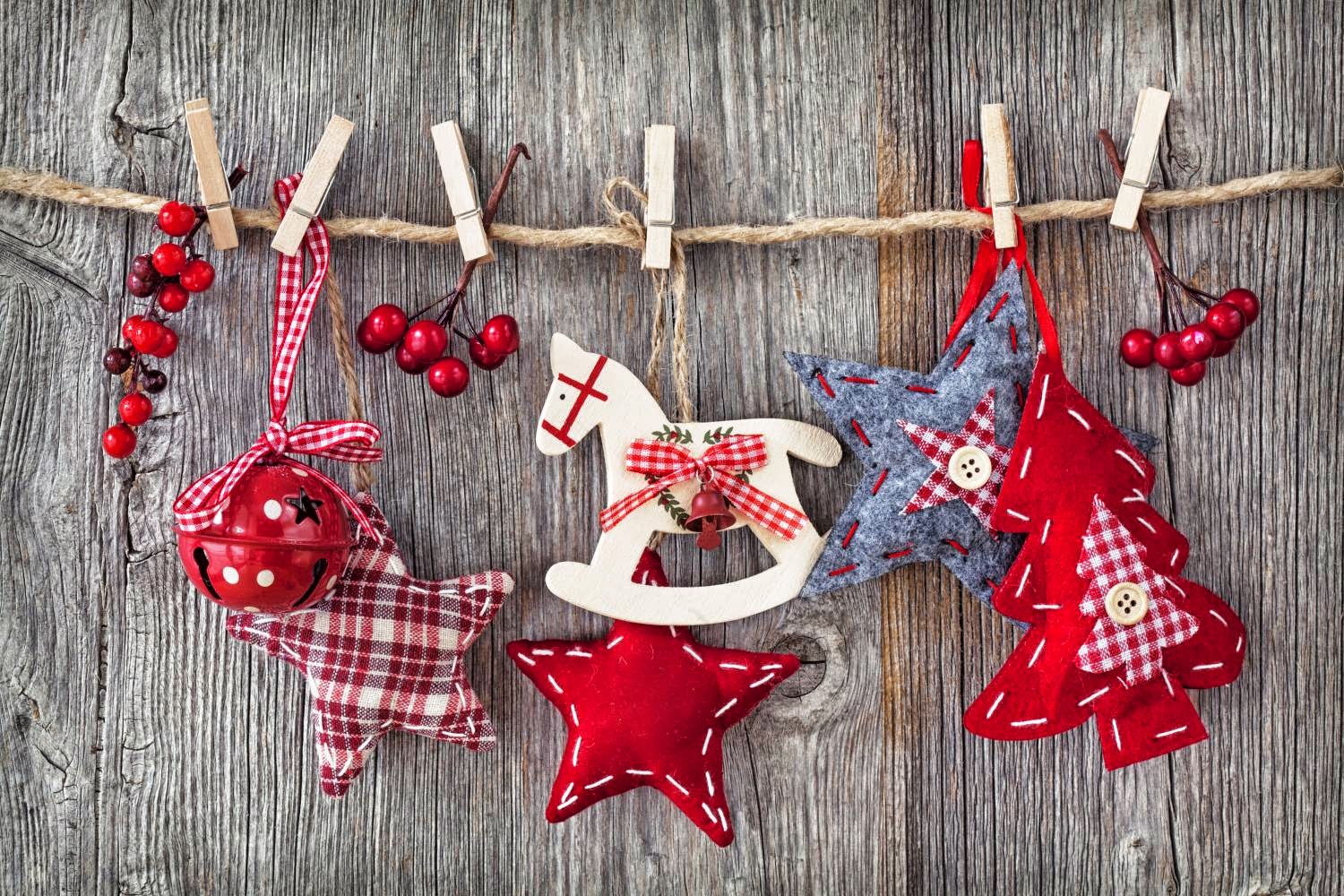        Составил: воспитатели                   								       Ефременкова А.В.                                                                                                  Селезнева Е.А.Богородицкое 2019 годЦель: включение родителей в образовательный процесс как активных субъектов, приобщение детей и родителей к совместной деятельности.         Задачи:- повышать уровень вовлеченности родителей в деятельность ДОУ;- развивать творческие способности, фантазию детей и взрослых;- способность воспитанию взаимопонимания, доброжелательного отношения,   сплочения детей и родителей.- формировать потребность в приобретении новых знаний;- создать благоприятную атмосферу для неформального общения детей и      родителей, увлеченных общим делом;- воспитывать интерес к творчеству, любовь к ручному труду;- развивать эстетический вкус, сенсорный опыт;- вызвать радость от совместно проведенного времени;- развивать мелкую моторику рук;- развивать внимание, память.Оборудование и материалы:3 вида полосок шириной 1 см.:6 полосок длинной -15см.,6полосок - 12см., 6 полосок - 12-10см; ножницы;клей, клеевые кисточки, клеенка, салфетки бумажные и матерчатые, подставки для кисточки;ленточки;простой карандаш.Для игры:Круги разного размера из картона,картонная морковка для носа снеговика и ведро, глаза и пуговицы.Предварительная работа: беседа с детьми о празднике "Новый год", о традициях празднования, просмотр мультфильмов, чтение художественной литературы; рассматривание иллюстраций.Ход МАСТЕР-КЛАССАВоспитатель: Мы пригласили вас, родители и ваших детей для того, чтобы вместе провести этот зимний вечер. Сегодня мы попробуем воссоздать ту атмосферу любви, доброты и дружбы, которая так необходима в каждом доме и каждой семье.Этот вечер будет посвящен любимому празднику взрослых и детей.  Послушайте загадку и скажите, что это за праздник (ответы родителей и детей).Шапка снега на горе,
Все деревья в серебре,
На пруду сверкает лёд,
Наступает … (Новый год).В преддверии Нового года в воздухе витает дух праздника, торжества, волшебства.  Хочется забыть про все проблемы и думать только о хорошем и добром. У каждого свои мечты, надежды, а праздник у всех один. И хочется встретить его красиво и радостно. Поэтому люди дарят друг другу подарки. А подарки, сделанные своими руками, от всего сердца, особенно дороги, так как они согреты вашей любовью.И сегодня на нашей встрече мы попробуем изготовить новогодние подарки- украшения своими руками. А, что мы будем делать, предлагаю вам отгадать.С неба падают пушинки,Распушив лучи-ворсинки.
Это кружат балеринки,
Белоснежные…(Снежинки)Мы с вами будем делать новогодние снежинки для елки, но вы можете придумать и свою новогоднюю снежинку вместе с вашим малышом. Для этого имеется необходимые материалы.А теперь дорогие гости приглашаем вас пройти за столы.Показ воспитателя.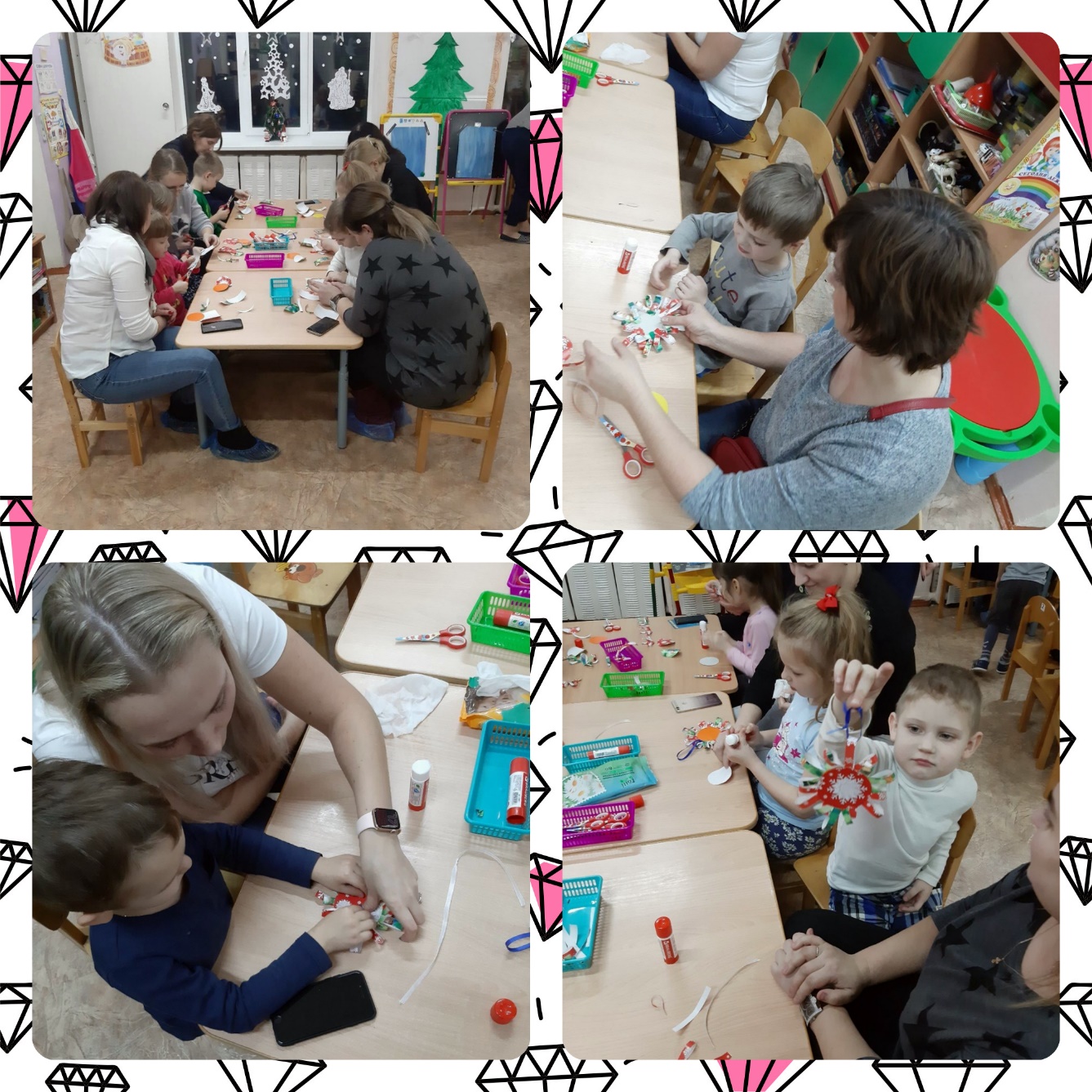 Воспитатель: Наше украшение для елки готово. Молодцы. У всех получились очень красивые и нарядные снежинки.- Ребята дед Мороз прислал для вас елочку. (вносится елочка)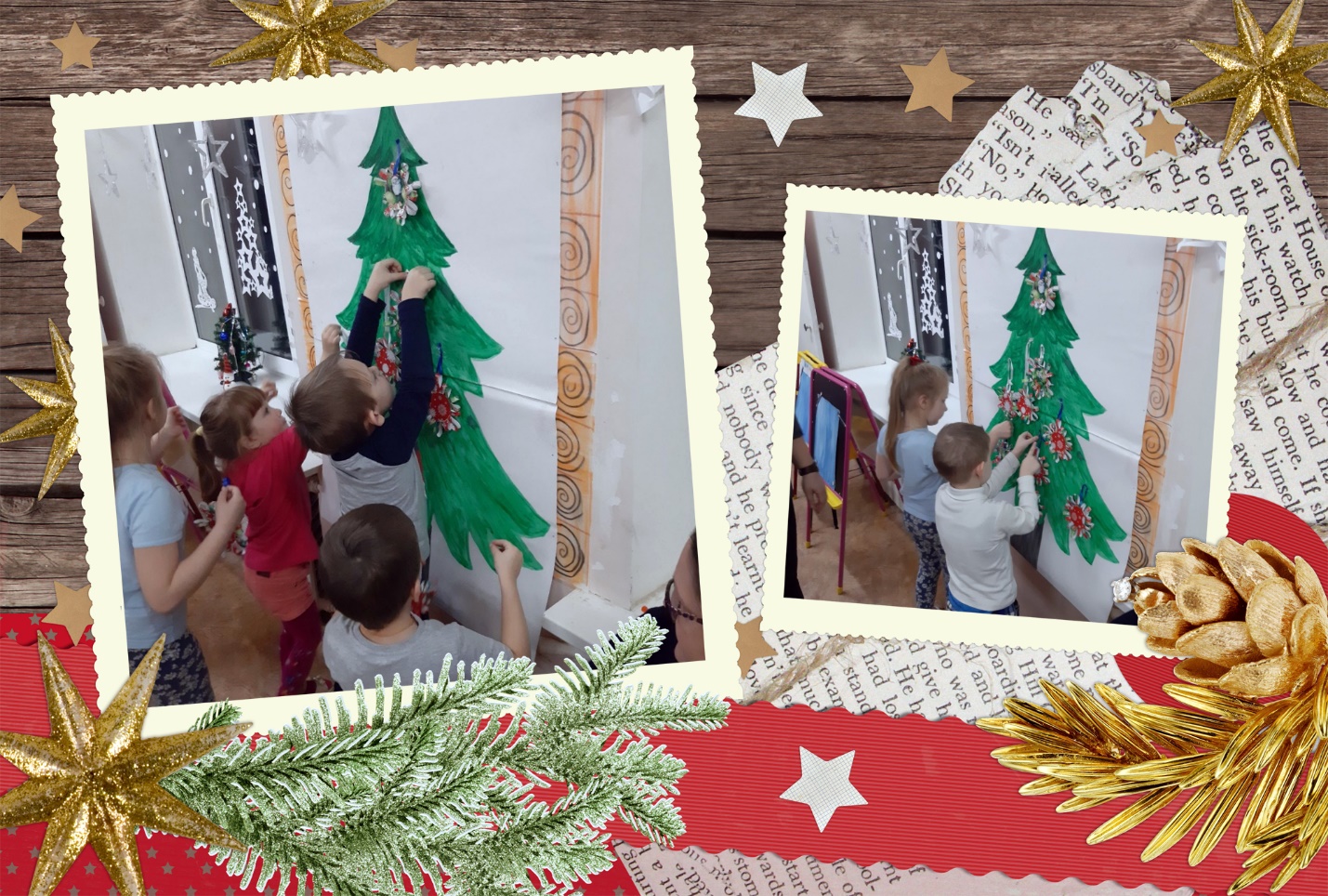 Все вместе рассмотрели ёлку и решили, что она красивая: зелёная и пушистая, но не нарядная. Дети предложили украсить ёлочку шарами. Повесили шары, полюбовались.Затем воспитатель спросил детей, что они еще любят делать зимой на улице. Различные ответы детей.  Воспитатель подводит детей к тому, что можно слепить снеговика. Воспитатель предложил из-за отсутствия снега сделать снеговика необычным способом – из картонных кругов. Дети согласились.А для того что бы наши пальчики приготовились трудится мы сделаем для них зарядку.Игра "Снежок".Раз, два, три, четыре,(Загибают пальчики). 
Мы с тобой снежок лепили.("Лепят снежок"). 
Круглый, крепкий, очень гладкий вместе,(Показывают круг, сжимают ладони, гладят одной ладонью другую).
И совсем-совсем не сладкий.(Грозят пальником). 
Раз — подбросим.("Подбрасывают"). 
Два — поймаем.(Приседают, "ловят"). 
Три — уроним.(Встают, "роняют"). 
И... сломаем.(Топают). Воспитатель: А, теперь мы посмотрим, как наши мамы умеют лепить снеговика. Мамы делятся на две команды, которые будут собирать снеговика.Игра «Собери снеговика»(первая мама бежит к мольберту и приклеивает 1 круг, вторая-второй, третья-третий, четвертая мама приклеивает ведро, пятая рисует «мордочку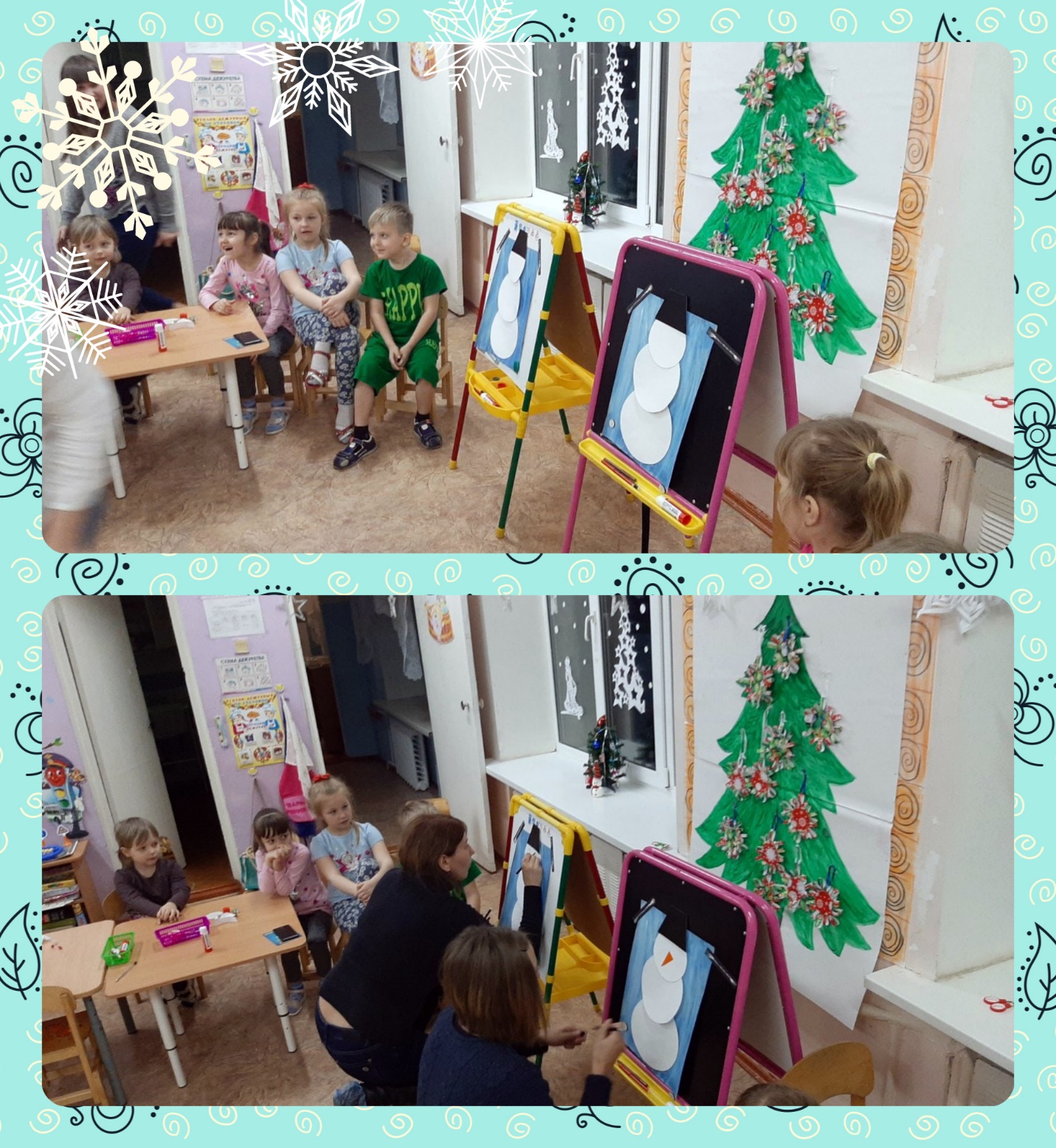 Воспитатель: Любуемся снеговиками. Молодцы!Наша встреча подошла к концу, благодарим ребята вас и Вас, уважаемые родители, за ваше творчество и заинтересованность.Теплый и веселый праздник будет по-настоящему семейным, если готовиться к нему вместе. Я надеюсь, что вы вашими детьми найдете место для своей игрушки.Спасибо Вам, мамы, ребята за замечательную работу.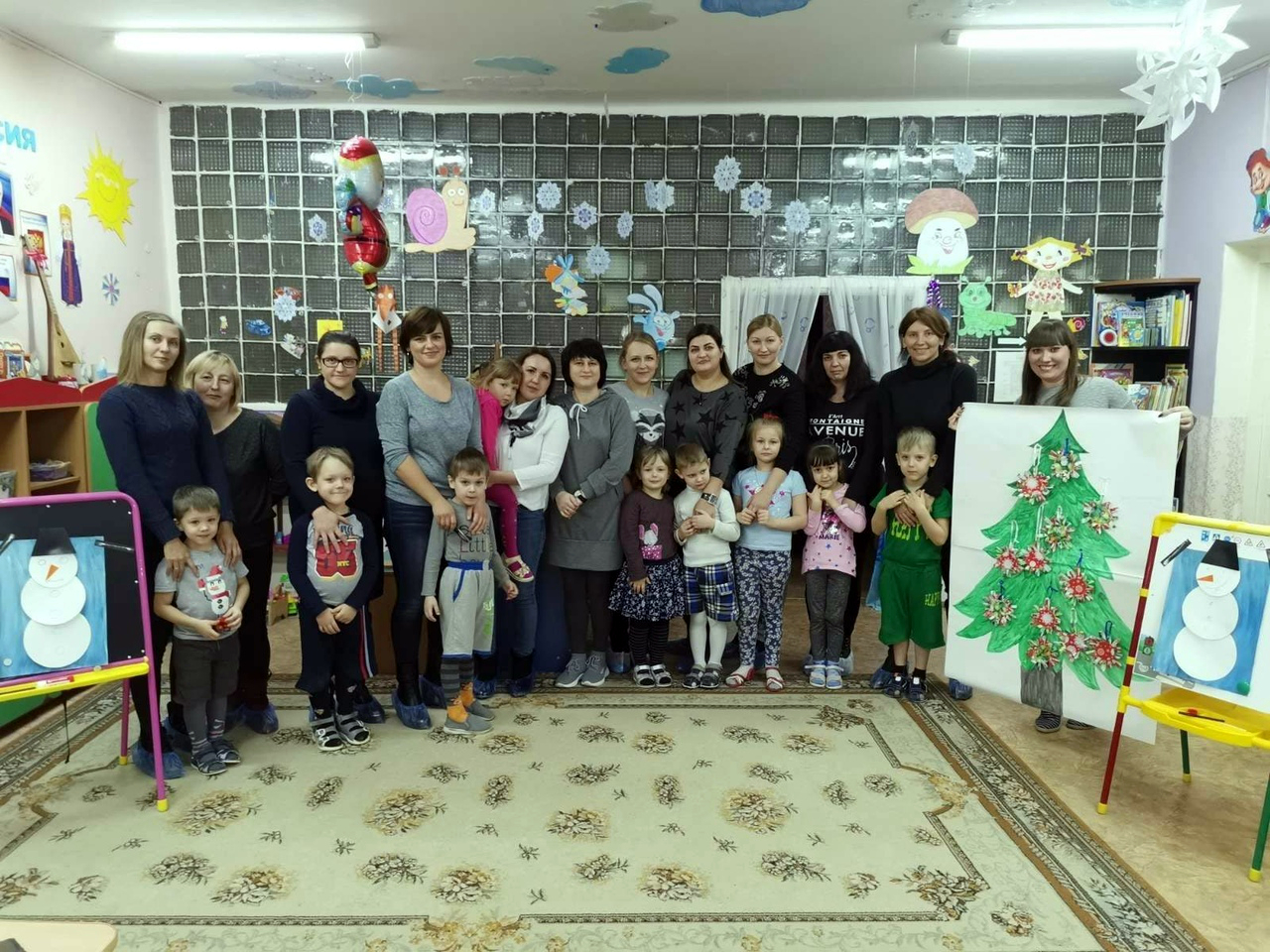 